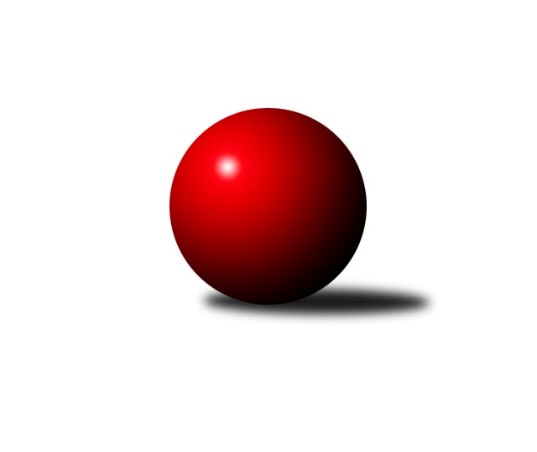 Č.8Ročník 2022/2023	31.5.2024 Východočeský přebor skupina B 2022/2023Statistika 8. kolaTabulka družstev:		družstvo	záp	výh	rem	proh	skore	sety	průměr	body	plné	dorážka	chyby	1.	Vys. Mýto B	7	6	0	1	72 : 40 	(31.5 : 24.5)	2537	12	1757	780	35.3	2.	Svitavy A	6	5	0	1	66 : 30 	(44.5 : 21.5)	2552	10	1761	791	32.5	3.	Svitavy B	7	5	0	2	70 : 42 	(35.0 : 21.0)	2512	10	1734	778	46.6	4.	Rybník A	7	4	0	3	74 : 38 	(33.5 : 12.5)	2511	8	1737	775	42.7	5.	České Meziříčí A	6	4	0	2	56 : 40 	(31.5 : 26.5)	2603	8	1804	799	31.8	6.	Hylváty B	7	4	0	3	54 : 58 	(23.5 : 34.5)	2542	8	1767	775	39.9	7.	Hr. Králové A	8	3	0	5	58 : 70 	(39.0 : 47.0)	2472	6	1716	756	43.5	8.	Přelouč A	7	3	0	4	48 : 64 	(29.0 : 43.0)	2452	6	1710	742	43.1	9.	Smiřice B	6	2	0	4	36 : 60 	(25.0 : 37.0)	2491	4	1753	739	58.3	10.	Rychnov n/K C	7	1	0	6	35 : 77 	(13.5 : 30.5)	2396	2	1694	702	47.6	11.	Pardubice B	8	1	0	7	39 : 89 	(36.0 : 44.0)	2443	2	1736	707	53.5Tabulka doma:		družstvo	záp	výh	rem	proh	skore	sety	průměr	body	maximum	minimum	1.	Rybník A	4	3	0	1	50 : 14 	(19.0 : 5.0)	2419	6	2471	2383	2.	Hr. Králové A	4	3	0	1	46 : 18 	(29.0 : 19.0)	2635	6	2650	2625	3.	Svitavy A	3	3	0	0	38 : 10 	(24.5 : 11.5)	2634	6	2698	2602	4.	Vys. Mýto B	3	3	0	0	36 : 12 	(9.0 : 5.0)	2653	6	2673	2613	5.	Svitavy B	4	3	0	1	44 : 20 	(20.0 : 10.0)	2563	6	2641	2452	6.	České Meziříčí A	2	2	0	0	26 : 6 	(11.0 : 5.0)	2692	4	2705	2679	7.	Přelouč A	3	2	0	1	28 : 20 	(13.5 : 16.5)	2514	4	2601	2433	8.	Rychnov n/K C	4	1	0	3	26 : 38 	(6.0 : 12.0)	2507	2	2644	2397	9.	Pardubice B	4	1	0	3	26 : 38 	(24.0 : 24.0)	2442	2	2499	2414	10.	Hylváty B	3	1	0	2	16 : 32 	(11.5 : 18.5)	2485	2	2553	2376	11.	Smiřice B	4	1	0	3	22 : 42 	(20.0 : 28.0)	2474	2	2622	2362Tabulka venku:		družstvo	záp	výh	rem	proh	skore	sety	průměr	body	maximum	minimum	1.	Hylváty B	4	3	0	1	38 : 26 	(12.0 : 16.0)	2556	6	2645	2481	2.	Vys. Mýto B	4	3	0	1	36 : 28 	(22.5 : 19.5)	2508	6	2643	2420	3.	Svitavy A	3	2	0	1	28 : 20 	(20.0 : 10.0)	2525	4	2689	2314	4.	Svitavy B	3	2	0	1	26 : 22 	(15.0 : 11.0)	2519	4	2590	2437	5.	České Meziříčí A	4	2	0	2	30 : 34 	(20.5 : 21.5)	2581	4	2711	2492	6.	Rybník A	3	1	0	2	24 : 24 	(14.5 : 7.5)	2542	2	2606	2448	7.	Smiřice B	2	1	0	1	14 : 18 	(5.0 : 9.0)	2500	2	2542	2458	8.	Přelouč A	4	1	0	3	20 : 44 	(15.5 : 26.5)	2437	2	2544	2236	9.	Rychnov n/K C	3	0	0	3	9 : 39 	(7.5 : 18.5)	2359	0	2551	2194	10.	Pardubice B	4	0	0	4	13 : 51 	(12.0 : 20.0)	2444	0	2515	2325	11.	Hr. Králové A	4	0	0	4	12 : 52 	(10.0 : 28.0)	2432	0	2517	2231Tabulka podzimní části:		družstvo	záp	výh	rem	proh	skore	sety	průměr	body	doma	venku	1.	Vys. Mýto B	7	6	0	1	72 : 40 	(31.5 : 24.5)	2537	12 	3 	0 	0 	3 	0 	1	2.	Svitavy A	6	5	0	1	66 : 30 	(44.5 : 21.5)	2552	10 	3 	0 	0 	2 	0 	1	3.	Svitavy B	7	5	0	2	70 : 42 	(35.0 : 21.0)	2512	10 	3 	0 	1 	2 	0 	1	4.	Rybník A	7	4	0	3	74 : 38 	(33.5 : 12.5)	2511	8 	3 	0 	1 	1 	0 	2	5.	České Meziříčí A	6	4	0	2	56 : 40 	(31.5 : 26.5)	2603	8 	2 	0 	0 	2 	0 	2	6.	Hylváty B	7	4	0	3	54 : 58 	(23.5 : 34.5)	2542	8 	1 	0 	2 	3 	0 	1	7.	Hr. Králové A	8	3	0	5	58 : 70 	(39.0 : 47.0)	2472	6 	3 	0 	1 	0 	0 	4	8.	Přelouč A	7	3	0	4	48 : 64 	(29.0 : 43.0)	2452	6 	2 	0 	1 	1 	0 	3	9.	Smiřice B	6	2	0	4	36 : 60 	(25.0 : 37.0)	2491	4 	1 	0 	3 	1 	0 	1	10.	Rychnov n/K C	7	1	0	6	35 : 77 	(13.5 : 30.5)	2396	2 	1 	0 	3 	0 	0 	3	11.	Pardubice B	8	1	0	7	39 : 89 	(36.0 : 44.0)	2443	2 	1 	0 	3 	0 	0 	4Tabulka jarní části:		družstvo	záp	výh	rem	proh	skore	sety	průměr	body	doma	venku	1.	Hr. Králové A	0	0	0	0	0 : 0 	(0.0 : 0.0)	0	0 	0 	0 	0 	0 	0 	0 	2.	České Meziříčí A	0	0	0	0	0 : 0 	(0.0 : 0.0)	0	0 	0 	0 	0 	0 	0 	0 	3.	Vys. Mýto B	0	0	0	0	0 : 0 	(0.0 : 0.0)	0	0 	0 	0 	0 	0 	0 	0 	4.	Pardubice B	0	0	0	0	0 : 0 	(0.0 : 0.0)	0	0 	0 	0 	0 	0 	0 	0 	5.	Svitavy B	0	0	0	0	0 : 0 	(0.0 : 0.0)	0	0 	0 	0 	0 	0 	0 	0 	6.	Svitavy A	0	0	0	0	0 : 0 	(0.0 : 0.0)	0	0 	0 	0 	0 	0 	0 	0 	7.	Smiřice B	0	0	0	0	0 : 0 	(0.0 : 0.0)	0	0 	0 	0 	0 	0 	0 	0 	8.	Přelouč A	0	0	0	0	0 : 0 	(0.0 : 0.0)	0	0 	0 	0 	0 	0 	0 	0 	9.	Rybník A	0	0	0	0	0 : 0 	(0.0 : 0.0)	0	0 	0 	0 	0 	0 	0 	0 	10.	Hylváty B	0	0	0	0	0 : 0 	(0.0 : 0.0)	0	0 	0 	0 	0 	0 	0 	0 	11.	Rychnov n/K C	0	0	0	0	0 : 0 	(0.0 : 0.0)	0	0 	0 	0 	0 	0 	0 	0 Zisk bodů pro družstvo:		jméno hráče	družstvo	body	zápasy	v %	dílčí body	sety	v %	1.	Martin Prošvic 	Vys. Mýto B 	14	/	7	(100%)		/		(%)	2.	Václav Kolář 	Rybník A 	12	/	6	(100%)		/		(%)	3.	Václav Kašpar 	Vys. Mýto B 	12	/	6	(100%)		/		(%)	4.	Tomáš Müller 	Rybník A 	12	/	7	(86%)		/		(%)	5.	Lukáš Müller 	Rybník A 	12	/	7	(86%)		/		(%)	6.	Filip Ivan 	Hr. Králové A 	12	/	8	(75%)		/		(%)	7.	Petr Víšek 	Hr. Králové A 	12	/	8	(75%)		/		(%)	8.	Zdeněk Dokoupil 	Svitavy A 	10	/	6	(83%)		/		(%)	9.	Martin Kučera 	Svitavy A 	10	/	6	(83%)		/		(%)	10.	Jaroslav Šrámek 	České Meziříčí A 	10	/	6	(83%)		/		(%)	11.	Zdenek Válek 	Svitavy B 	10	/	6	(83%)		/		(%)	12.	Jan Zeman 	Rychnov n/K C 	10	/	6	(83%)		/		(%)	13.	Jiří Klusák 	Svitavy B 	10	/	7	(71%)		/		(%)	14.	Milan Novák 	Pardubice B 	10	/	8	(63%)		/		(%)	15.	Vlastimil Krátký 	Svitavy A 	8	/	4	(100%)		/		(%)	16.	Jana Klusáková 	Svitavy B 	8	/	4	(100%)		/		(%)	17.	Jan Brouček 	České Meziříčí A 	8	/	4	(100%)		/		(%)	18.	Marcel Novotný 	Rybník A 	8	/	5	(80%)		/		(%)	19.	Jan Bernhard 	České Meziříčí A 	8	/	6	(67%)		/		(%)	20.	Jakub Zelinka 	Svitavy A 	8	/	6	(67%)		/		(%)	21.	Martin Matějček 	Smiřice B 	8	/	6	(67%)		/		(%)	22.	Monika Venclová 	Hylváty B 	8	/	6	(67%)		/		(%)	23.	Marek Ledajaks 	Vys. Mýto B 	8	/	7	(57%)		/		(%)	24.	Martina Nováková 	Pardubice B 	8	/	8	(50%)		/		(%)	25.	Martin Šolc 	Hr. Králové A 	8	/	8	(50%)		/		(%)	26.	Petr Skutil 	Hr. Králové A 	8	/	8	(50%)		/		(%)	27.	Jana Bulisová 	Pardubice B 	8	/	8	(50%)		/		(%)	28.	Petr Rus 	Svitavy B 	7	/	5	(70%)		/		(%)	29.	Miroslav Zeman 	Svitavy B 	6	/	3	(100%)		/		(%)	30.	Karel Josef 	Smiřice B 	6	/	5	(60%)		/		(%)	31.	Roman Vrabec 	Smiřice B 	6	/	5	(60%)		/		(%)	32.	Vojtěch Morávek 	Hylváty B 	6	/	5	(60%)		/		(%)	33.	Oldřich Krsek 	Rychnov n/K C 	6	/	6	(50%)		/		(%)	34.	Petr Bečka 	Hylváty B 	6	/	6	(50%)		/		(%)	35.	Tomáš Jarolím 	Přelouč A 	6	/	6	(50%)		/		(%)	36.	Jan Vencl 	Hylváty B 	6	/	6	(50%)		/		(%)	37.	Jaroslav Kaplan 	Hylváty B 	6	/	6	(50%)		/		(%)	38.	Pavel Klička 	Přelouč A 	6	/	7	(43%)		/		(%)	39.	Jiří Vaníček 	Přelouč A 	6	/	7	(43%)		/		(%)	40.	Lubomír Šípek 	Rychnov n/K C 	5	/	6	(42%)		/		(%)	41.	Milan Novák 	Svitavy A 	4	/	3	(67%)		/		(%)	42.	Josef Gajdošík 	Rybník A 	4	/	3	(67%)		/		(%)	43.	Kamil Vošvrda 	České Meziříčí A 	4	/	4	(50%)		/		(%)	44.	Klára Kovářová 	Svitavy A 	4	/	4	(50%)		/		(%)	45.	Miroslav Kolář 	Rybník A 	4	/	4	(50%)		/		(%)	46.	Ladislav Kolář 	Hylváty B 	4	/	4	(50%)		/		(%)	47.	Jan Chleboun 	Vys. Mýto B 	4	/	5	(40%)		/		(%)	48.	Michal Hynek 	Vys. Mýto B 	4	/	5	(40%)		/		(%)	49.	Ondřej Brouček 	České Meziříčí A 	4	/	5	(40%)		/		(%)	50.	Petr Zeman 	Přelouč A 	4	/	5	(40%)		/		(%)	51.	Vít Richter 	Rychnov n/K C 	4	/	5	(40%)		/		(%)	52.	Karel Lang 	Přelouč A 	4	/	6	(33%)		/		(%)	53.	Ladislav Lorenc 	České Meziříčí A 	4	/	6	(33%)		/		(%)	54.	Miloslav Vaněk 	Pardubice B 	4	/	7	(29%)		/		(%)	55.	Jan Vaculík 	Svitavy B 	4	/	7	(29%)		/		(%)	56.	Petr Dlouhý 	Vys. Mýto B 	4	/	7	(29%)		/		(%)	57.	Martin Holý 	Hr. Králové A 	4	/	7	(29%)		/		(%)	58.	Josef Širůček 	Svitavy B 	3	/	4	(38%)		/		(%)	59.	Patricie Hubáčková 	Pardubice B 	3	/	8	(19%)		/		(%)	60.	Luděk Sukup 	Smiřice B 	2	/	1	(100%)		/		(%)	61.	David Sukdolák 	Přelouč A 	2	/	1	(100%)		/		(%)	62.	Tomáš Sukdolák 	Přelouč A 	2	/	1	(100%)		/		(%)	63.	Jan Vízdal 	Svitavy A 	2	/	1	(100%)		/		(%)	64.	Petr Brouček 	České Meziříčí A 	2	/	1	(100%)		/		(%)	65.	Václav Novotný 	Smiřice B 	2	/	2	(50%)		/		(%)	66.	Petr Bartoš 	Vys. Mýto B 	2	/	2	(50%)		/		(%)	67.	Anna Doškářová 	Smiřice B 	2	/	3	(33%)		/		(%)	68.	Pavel Čížek 	Svitavy B 	2	/	3	(33%)		/		(%)	69.	Jaroslav Tomášek 	Přelouč A 	2	/	4	(25%)		/		(%)	70.	Petr Hanuš 	Přelouč A 	2	/	4	(25%)		/		(%)	71.	Anthony Šípek 	Hylváty B 	2	/	5	(20%)		/		(%)	72.	Karolína Kolářová 	Rybník A 	2	/	5	(20%)		/		(%)	73.	Jaroslav Kejzlar 	Rychnov n/K C 	2	/	5	(20%)		/		(%)	74.	Ilona Sýkorová 	Rychnov n/K C 	2	/	6	(17%)		/		(%)	75.	Pavel Krejčík 	Rychnov n/K C 	2	/	7	(14%)		/		(%)	76.	Lukáš Hubáček 	Pardubice B 	2	/	8	(13%)		/		(%)	77.	Ludmila Skutilová 	Hr. Králové A 	2	/	8	(13%)		/		(%)	78.	Jan Vostrčil 	Hylváty B 	0	/	1	(0%)		/		(%)	79.	Adam Krátký 	Svitavy A 	0	/	1	(0%)		/		(%)	80.	David Štěpán 	České Meziříčí A 	0	/	1	(0%)		/		(%)	81.	Jiří Turek 	Pardubice B 	0	/	1	(0%)		/		(%)	82.	Tomáš Skala 	Hylváty B 	0	/	1	(0%)		/		(%)	83.	Jaroslav Pumr 	České Meziříčí A 	0	/	1	(0%)		/		(%)	84.	Jaroslav Němeček 	Hr. Králové A 	0	/	1	(0%)		/		(%)	85.	Jindřich Brouček 	České Meziříčí A 	0	/	1	(0%)		/		(%)	86.	Jaroslav Polanský 	Vys. Mýto B 	0	/	1	(0%)		/		(%)	87.	Milan Vošvrda 	České Meziříčí A 	0	/	1	(0%)		/		(%)	88.	Jaroslav Hažva 	Smiřice B 	0	/	1	(0%)		/		(%)	89.	Jiří Rus 	Svitavy B 	0	/	1	(0%)		/		(%)	90.	Milan Dastych 	Vys. Mýto B 	0	/	2	(0%)		/		(%)	91.	Václav Šmída 	Smiřice B 	0	/	2	(0%)		/		(%)	92.	David Lukášek 	Smiřice B 	0	/	2	(0%)		/		(%)	93.	Tomáš Herrman 	Rybník A 	0	/	2	(0%)		/		(%)	94.	Vít Paliarik 	Smiřice B 	0	/	2	(0%)		/		(%)	95.	Michal Dvořáček 	Svitavy A 	0	/	4	(0%)		/		(%)	96.	Luděk Sukup 	Smiřice B 	0	/	4	(0%)		/		(%)Průměry na kuželnách:		kuželna	průměr	plné	dorážka	chyby	výkon na hráče	1.	České Meziříčí, 1-2	2631	1805	826	29.0	(438.6)	2.	Hradec Králové, 1-4	2605	1801	804	34.3	(434.2)	3.	Vysoké Mýto, 1-2	2547	1767	780	35.7	(424.6)	4.	Rychnov nad Kněžnou, 1-4	2546	1774	772	47.3	(424.5)	5.	Svitavy, 1-2	2525	1758	767	45.4	(420.8)	6.	Smiřice, 1-2	2510	1746	764	53.6	(418.5)	7.	Přelouč, 1-4	2502	1737	765	45.0	(417.1)	8.	Hylváty, 1-2	2473	1704	769	41.6	(412.2)	9.	Pardubice, 1-2	2461	1738	723	45.3	(410.3)	10.	TJ Sokol Rybník, 1-2	2346	1644	702	48.9	(391.1)Nejlepší výkony na kuželnách:České Meziříčí, 1-2České Meziříčí A	2705	3. kolo	Jan Brouček 	České Meziříčí A	471	5. koloČeské Meziříčí A	2679	7. kolo	Klára Kovářová 	Svitavy A	471	5. koloSvitavy A	2649	5. kolo	Jaroslav Šrámek 	České Meziříčí A	470	7. koloČeské Meziříčí A	2646	5. kolo	Jan Brouček 	České Meziříčí A	468	3. koloRybník A	2606	7. kolo	Ladislav Lorenc 	České Meziříčí A	461	3. koloPřelouč A	2503	3. kolo	Jaroslav Šrámek 	České Meziříčí A	456	3. kolo		. kolo	Jan Bernhard 	České Meziříčí A	455	3. kolo		. kolo	Václav Kolář 	Rybník A	455	7. kolo		. kolo	Martin Kučera 	Svitavy A	454	5. kolo		. kolo	Lukáš Müller 	Rybník A	453	7. koloHradec Králové, 1-4Hr. Králové A	2650	7. kolo	Václav Kašpar 	Vys. Mýto B	500	3. koloVys. Mýto B	2643	3. kolo	Filip Ivan 	Hr. Králové A	482	7. koloHr. Králové A	2638	5. kolo	Martin Prošvic 	Vys. Mýto B	472	3. koloHr. Králové A	2626	1. kolo	Filip Ivan 	Hr. Králové A	471	5. koloHr. Králové A	2625	3. kolo	Jan Bernhard 	České Meziříčí A	469	1. koloČeské Meziříčí A	2595	1. kolo	Petr Víšek 	Hr. Králové A	463	3. koloRychnov n/K C	2551	7. kolo	Filip Ivan 	Hr. Králové A	462	1. koloPardubice B	2515	5. kolo	Jaroslav Šrámek 	České Meziříčí A	462	1. kolo		. kolo	Petr Víšek 	Hr. Králové A	458	5. kolo		. kolo	Lubomír Šípek 	Rychnov n/K C	457	7. koloVysoké Mýto, 1-2Vys. Mýto B	2673	4. kolo	Martin Prošvic 	Vys. Mýto B	506	7. koloVys. Mýto B	2672	7. kolo	Martin Prošvic 	Vys. Mýto B	504	2. koloVys. Mýto B	2613	2. kolo	Václav Kašpar 	Vys. Mýto B	486	4. koloHylváty B	2522	2. kolo	Václav Kašpar 	Vys. Mýto B	477	7. koloČeské Meziříčí A	2492	4. kolo	Martin Prošvic 	Vys. Mýto B	470	4. koloSvitavy A	2314	7. kolo	Petr Dlouhý 	Vys. Mýto B	469	4. kolo		. kolo	Marek Ledajaks 	Vys. Mýto B	468	7. kolo		. kolo	Jaroslav Kaplan 	Hylváty B	458	2. kolo		. kolo	Monika Venclová 	Hylváty B	451	2. kolo		. kolo	Jaroslav Šrámek 	České Meziříčí A	446	4. koloRychnov nad Kněžnou, 1-4České Meziříčí A	2711	8. kolo	Oldřich Krsek 	Rychnov n/K C	489	6. koloHylváty B	2645	6. kolo	Roman Vrabec 	Smiřice B	487	4. koloRychnov n/K C	2644	6. kolo	Ilona Sýkorová 	Rychnov n/K C	482	6. koloSmiřice B	2542	4. kolo	Monika Venclová 	Hylváty B	477	6. koloRychnov n/K C	2505	4. kolo	Jan Brouček 	České Meziříčí A	474	8. koloRychnov n/K C	2480	1. kolo	Vojtěch Morávek 	Hylváty B	472	6. koloPardubice B	2450	1. kolo	Jan Vencl 	Hylváty B	469	6. koloRychnov n/K C	2397	8. kolo	Oldřich Krsek 	Rychnov n/K C	463	8. kolo		. kolo	Ondřej Brouček 	České Meziříčí A	460	8. kolo		. kolo	Jaroslav Šrámek 	České Meziříčí A	458	8. koloSvitavy, 1-2Svitavy A	2698	4. kolo	Zdenek Válek 	Svitavy B	485	3. koloSvitavy B	2641	1. kolo	Jiří Klusák 	Svitavy B	476	2. koloSvitavy A	2602	6. kolo	Miroslav Zeman 	Svitavy B	471	1. koloSvitavy A	2602	2. kolo	Monika Venclová 	Hylváty B	471	8. koloSvitavy B	2590	2. kolo	Zdenek Válek 	Svitavy B	470	8. koloSvitavy B	2588	3. kolo	Zdeněk Dokoupil 	Svitavy A	467	4. koloHylváty B	2575	8. kolo	Martin Kučera 	Svitavy A	461	4. koloSvitavy B	2569	8. kolo	Jana Klusáková 	Svitavy B	461	1. koloHr. Králové A	2492	4. kolo	Zdeněk Dokoupil 	Svitavy A	456	2. koloPřelouč A	2465	6. kolo	Martin Kučera 	Svitavy A	456	6. koloSmiřice, 1-2Smiřice B	2622	8. kolo	Václav Kolář 	Rybník A	479	3. koloRybník A	2572	3. kolo	Martin Kučera 	Svitavy A	466	1. koloSvitavy A	2571	1. kolo	Petr Víšek 	Hr. Králové A	465	8. koloSvitavy B	2531	6. kolo	Karel Josef 	Smiřice B	464	6. koloSmiřice B	2526	6. kolo	Vlastimil Krátký 	Svitavy A	462	1. koloHr. Králové A	2517	8. kolo	Karel Josef 	Smiřice B	459	8. koloSmiřice B	2385	1. kolo	Lukáš Müller 	Rybník A	459	3. koloSmiřice B	2362	3. kolo	Miroslav Zeman 	Svitavy B	451	6. kolo		. kolo	Roman Vrabec 	Smiřice B	448	8. kolo		. kolo	Anna Doškářová 	Smiřice B	445	8. koloPřelouč, 1-4Přelouč A	2601	7. kolo	Jana Bulisová 	Pardubice B	465	7. koloPřelouč A	2507	2. kolo	Filip Ivan 	Hr. Králové A	464	2. koloVys. Mýto B	2504	5. kolo	Martin Prošvic 	Vys. Mýto B	464	5. koloHr. Králové A	2487	2. kolo	Pavel Klička 	Přelouč A	463	2. koloPardubice B	2485	7. kolo	Pavel Klička 	Přelouč A	450	7. koloPřelouč A	2433	5. kolo	Karel Lang 	Přelouč A	449	7. kolo		. kolo	Petr Víšek 	Hr. Králové A	448	2. kolo		. kolo	Pavel Klička 	Přelouč A	446	5. kolo		. kolo	Jaroslav Tomášek 	Přelouč A	445	7. kolo		. kolo	Milan Novák 	Pardubice B	437	7. koloHylváty, 1-2Svitavy A	2689	3. kolo	Vlastimil Krátký 	Svitavy A	477	3. koloHylváty B	2553	3. kolo	Lukáš Müller 	Rybník A	462	5. koloPřelouč A	2544	1. kolo	David Sukdolák 	Přelouč A	461	1. koloHylváty B	2526	5. kolo	Vojtěch Morávek 	Hylváty B	459	3. koloHylváty B	2459	7. kolo	Martin Kučera 	Svitavy A	458	3. koloRybník A	2448	5. kolo	Jakub Zelinka 	Svitavy A	457	3. koloHylváty B	2376	1. kolo	Monika Venclová 	Hylváty B	451	3. koloSmiřice B	2192	7. kolo	Tomáš Müller 	Rybník A	450	5. kolo		. kolo	Monika Venclová 	Hylváty B	445	5. kolo		. kolo	Jan Vencl 	Hylváty B	444	3. koloPardubice, 1-2České Meziříčí A	2524	6. kolo	Jan Brouček 	České Meziříčí A	454	6. koloPardubice B	2499	2. kolo	Václav Kašpar 	Vys. Mýto B	453	8. koloHylváty B	2481	4. kolo	Kamil Vošvrda 	České Meziříčí A	446	6. koloVys. Mýto B	2463	8. kolo	Ladislav Kolář 	Hylváty B	441	4. koloSmiřice B	2458	2. kolo	Jan Vencl 	Hylváty B	440	4. koloPardubice B	2432	8. kolo	Luděk Sukup 	Smiřice B	434	2. koloPardubice B	2423	4. kolo	Patricie Hubáčková 	Pardubice B	433	4. koloPardubice B	2414	6. kolo	Martina Nováková 	Pardubice B	432	2. kolo		. kolo	Miloslav Vaněk 	Pardubice B	430	8. kolo		. kolo	Jana Bulisová 	Pardubice B	427	2. koloTJ Sokol Rybník, 1-2Rybník A	2471	6. kolo	Václav Kolář 	Rybník A	446	2. koloSvitavy B	2437	4. kolo	Lukáš Müller 	Rybník A	441	6. koloRybník A	2432	4. kolo	Lukáš Müller 	Rybník A	441	8. koloRybník A	2390	8. kolo	Václav Kolář 	Rybník A	439	4. koloRybník A	2383	2. kolo	Pavel Klička 	Přelouč A	432	8. koloPřelouč A	2236	8. kolo	Václav Kolář 	Rybník A	431	6. koloHr. Králové A	2231	6. kolo	Petr Rus 	Svitavy B	429	4. koloRychnov n/K C	2194	2. kolo	Tomáš Müller 	Rybník A	419	2. kolo		. kolo	Tomáš Müller 	Rybník A	418	6. kolo		. kolo	Tomáš Müller 	Rybník A	417	4. koloČetnost výsledků:	6.0 : 10.0	9x	4.0 : 12.0	4x	2.0 : 14.0	2x	16.0 : 0.0	2x	15.0 : 1.0	1x	14.0 : 2.0	8x	12.0 : 4.0	8x	11.0 : 5.0	1x	10.0 : 6.0	4x	0.0 : 16.0	1x